PRACODAWCO ! 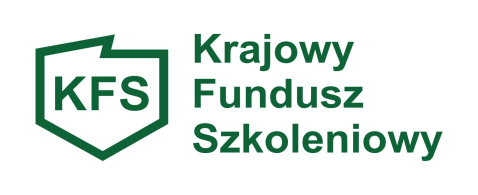 Krajowy Fundusz Szkoleniowy (KFS) to środki Funduszu Pracy przeznaczone na finansowanie działań na rzecz kształcenia ustawicznego pracowników i pracodawców.kursy studia podyplomoweegzaminy80% kosztów kształcenia ustawicznego, nie więcej jednak niż do wysokości 300% przeciętnego wynagrodzenia w danym  roku na jednego uczestnika. 100% kosztów kształcenia ustawicznego -jeśli należy do grupy mikroprzedsiębiorców (pracodawcy zatrudniającego mniej niż 10 osób), nie więcej jednak niż do wysokości 300% przeciętnego wynagrodzenia w danym roku na jednego uczestnika.                               Szczegółowe informacje na temat KFS:Powiatowy Urząd Pracy w Kętrzynieul. Pocztowa 1111-400 KętrzynKontakt: tel. 89 752 57-33lub  na stronie internetowej: http://ketrzyn.praca.gov.pl